от 20 октября 2022 г. № 635О внесении изменений в постановление администрацииОршанского муниципального района Республики Марий Элот 31 декабря 2019 г. № 521 «Об утверждении Положения о размерах и условиях оплаты труда работников единой дежурно-диспетчерской службы администрации Оршанского муниципального района Республики Марий ЭлВ соответствии с решением Собрания депутатов Оршанского муниципального района Республики Марий Эл от 19 октября 2022г. № 253 «О повышении размеров окладов месячного денежного содержания лиц, замещающих должности муниципальной службы в Оршанском муниципальном районе Республики Марий Эл», в целях обеспечения социальных гарантий работникам единой дежурно-диспетчерской службы администрации Оршанского муниципального района Республики Марий Эл, администрация Оршанского муниципального района Республики Марий Эл п о с т а н о в л я е т:1. Внести в Положение о размерах и условиях оплаты труда работников единой дежурно-диспетчерской службы администрации Оршанского муниципального района Республики Марий Эл (далее – Положение), утвержденное постановлением администрации Оршанского муниципального района Республики Марий Эл от 31 декабря 2019 г. № 521 (в редакции постановления администрации Оршанского муниципального района Республики Марий Эл от 26 января 2022 г. № 30) следующие изменения:1.1) пункт 2 Положения изложить в следующей редакции:«2) установить размеры должностных окладов:- старшего оперативного дежурного 9 968,00 руб.;- оперативного дежурного 8 262,00 руб.».2. Контроль за исполнением настоящего постановления возложить на заместителя главы администрации Оршанского муниципального района Республики Марий Эл Старыгину Е.С.3. Настоящее постановление вступает в силу со дня его обнародования и распространяется на правоотношения, возникшие с 1 октября 2022 года.Глава администрации          Оршанскогомуниципального района			                                       А.Плотников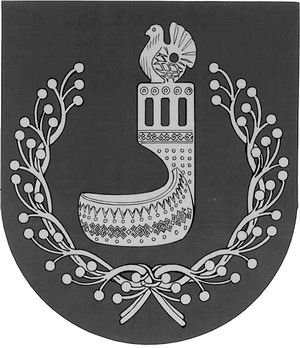 МАРИЙ ЭЛ РЕСПУБЛИКЫНОРШАНКЕ МУНИЦИПАЛЬНЫЙ РАЙОНЫН АДМИНИСТРАЦИЙЖЕПУНЧАЛАДМИНИСТРАЦИЯОРШАНСКОГО МУНИЦИПАЛЬНОГО РАЙОНАРЕСПУБЛИКИ МАРИЙ ЭЛПОСТАНОВЛЕНИЕ